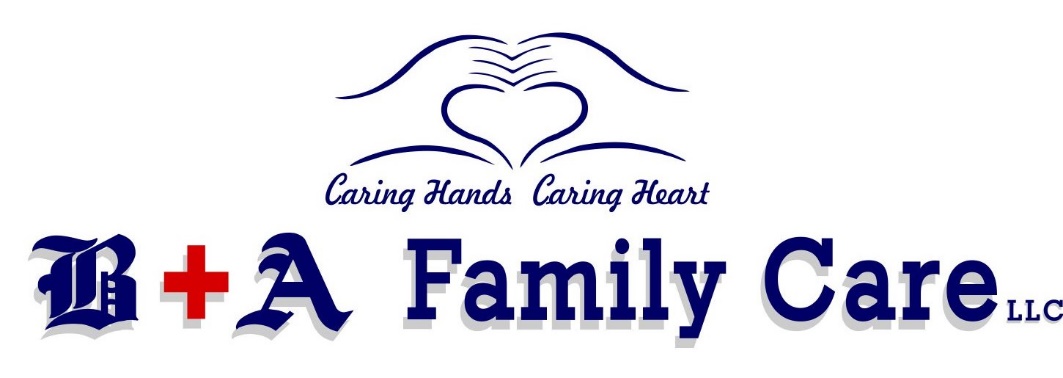 LATE POLICYINITIAL _____  IF PATIENT ARRIVES 15 MINUTES LATE,  APPOINTMENT WILL BE RESCHEDULED AT PHYSICIAN DISCRETION